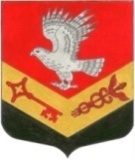 МУНИЦИПАЛЬНОЕ ОБРАЗОВАНИЕ«ЗАНЕВСКОЕ ГОРОДСКОЕ ПОСЕЛЕНИЕ»ВСЕВОЛОЖСКОГО МУНИЦИПАЛЬНОГО РАЙОНАЛЕНИНГРАДСКОЙ ОБЛАСТИСОВЕТ ДЕПУТАТОВ ТРЕТЬЕГО СОЗЫВАРЕШЕНИЕ 22.03.2017 года                                                                                               № 11г.п. Янино-1О проведении публичных слушаний по обсуждению  проекта решения  «О внесении изменений в устав МО  «Заневское городское поселение» 	 В целях приведения отдельных положений устава муниципального образования «Заневское городское поселение» Всеволожского муниципального района Ленинградской области в соответствие с действующим законодательством в связи с внесением изменений в Федеральный закон от 06.10.2003 № 131-ФЗ «Об общих принципах организации местного самоуправления в Российской Федерации»  Федеральным законом от 28.12.2016 № 494-ФЗ «О внесении изменений в отдельные законодательные акты Российской Федерации», совет депутатов принялРЕШЕНИЕ:1.Принять за основу проект решения «О внесении изменений в устав муниципального образования «Заневское городское поселение» Всеволожского муниципального района Ленинградской области согласно приложению 1.2.Поручить постоянной комиссии совета депутатов по экономической политике, бюджету, налогу, инвестициям, правопорядку, законности организовать учет и рассмотрение предложений по проекту решения «О внесении изменений в устав муниципального образования «Заневское городское поселение» Всеволожского муниципального района Ленинградской области.3.Утвердить порядок учета предложений по проекту решения «О внесении изменений в устав муниципального образования «Заневское городское поселение» Всеволожского муниципального района Ленинградской области», принятому за основу, и участия граждан в его обсуждении, согласно приложению 2.4.Назначить проведение публичных слушаний по проекту решения «О внесении изменений в устав муниципального образования «Заневское городское поселение» Всеволожского муниципального района Ленинградской области на 10.04.2017 в 16 часов 00 минут по адресу: Ленинградская область, Всеволожский район, дер. Заневка, д. 48, администрация МО «Заневское городское поселение», зал заседаний.5.Утвердить текст объявления о проведении публичных слушаний по проекту решения «О внесении изменений в устав муниципального образования «Заневское городское поселение» Всеволожского муниципального района Ленинградской области согласно приложению 3.6.Опубликовать настоящее решение в официальных средствах массовой информации.7.Решение вступает в силу со дня его опубликования.8.Контроль за исполнением решения возложить на  постоянно действующую депутатскую комиссию по экономической политике, бюджету, налогу, инвестициям, правопорядку, законности. Глава муниципального образования                                           В.Е. КондратьевПриложение 1 к решению совета депутатов от 22.03. 2017 г. №  11МУНИЦИПАЛЬНОЕ ОБРАЗОВАНИЕ«ЗАНЕВСКОЕ ГОРОДСКОЕ ПОСЕЛЕНИЕ»ВСЕВОЛОЖСКОГО МУНИЦИПАЛЬНОГО РАЙОНАЛЕНИНГРАДСКОЙ ОБЛАСТИСОВЕТ ДЕПУТАТОВ ТРЕТЬЕГО СОЗЫВАРЕШЕНИЕ (проект)____________                                                                                       № ______г.п. Янино-1О внесении изменений в устав МО«Заневское городское поселение» В связи с внесением в Федеральный закон от 06.10.2003 № 131-ФЗ «Об общих принципах организации местного самоуправления в Российской Федерации» изменений Федеральным законом от 28.12.2016 № 494-ФЗ «О внесении изменений в отдельные законодательные акты Российской Федерации»,  в соответствии со статьей 44 устава муниципального образования «Заневское городское поселение» Всеволожского муниципального района Ленинградской области, в целях приведения устава МО «Заневское городское поселение» в соответствие с действующим законодательством, совет депутатов принялРЕШЕНИЕ:	1. Внести в устав муниципального образования «Заневское городское поселение» Всеволожского муниципального района Ленинградской области, принятый решением совета депутатов муниципального образования «Заневское городское поселение» Всеволожского муниципального района Ленинградской области от 25.01.2016 № 01(далее - Устав), следующие изменения:    	1.1. В части 2 статьи 25 Устава слова «с правом решающего голоса» исключить.1.2. Часть 2 статьи 28 Устава изложить в новой редакции:   «2. В случае досрочного прекращения полномочий главы муниципального образования либо применения к нему по решению суда мер процессуального принуждения в виде заключения под стражу или временного отстранения от должности его полномочия временно исполняет заместитель главы муниципального образования, исполняющий полномочия заместителя председателя совета депутатов.»1.3.  Статью 31  Устава дополнить частью 14 следующего содержания:   «14. В случае досрочного прекращения полномочий главы администрации либо применения к нему по решению суда мер процессуального принуждения в виде заключения под стражу или временного отстранения от должности его полномочия временно исполняет заместитель главы администрации, назначаемый решением совета депутатов.»1.4.  Часть 2 статьи 44 Устава изложить в новой редакции: 	«2. Не требуется официальное опубликование (обнародование) порядка учета предложений по проекту муниципального правового акта о внесении изменений и дополнений в устав, а также порядка участия граждан в его обсуждении в случае, когда в устав вносятся изменения в форме точного воспроизведения положений Конституции Российской Федерации, федеральных законов, конституции (устава) или законов Ленинградской области в целях приведения данного устава в соответствие с этими нормативными правовыми актами.»1.5.  Статью 44 Устава дополнить частью 12 следующего содержания: 	«12. Приведение устава в соответствие с федеральным законом, законом Ленинградской области осуществляется в установленный этими законодательными актами срок. В случае, если федеральным законом, законом Ленинградской области указанный срок не установлен, срок приведения устава в соответствие с федеральным законом, законом Ленинградской области определяется с учетом даты вступления в силу соответствующего федерального закона, закона Ленинградской области, необходимости официального опубликования (обнародования) и обсуждения на публичных слушаниях проекта муниципального правового акта о внесении изменений и дополнений в устав, учета предложений граждан по нему, периодичности заседаний совета депутатов, сроков государственной регистрации и официального опубликования (обнародования) такого муниципального правового акта и, как правило, не должен превышать шесть месяцев.»2. Направить настоящее решение в Управление Министерства юстиции Российской Федерации по Ленинградской области для государственной регистрации.3. После государственной регистрации опубликовать решение в официальных средствах массовой информации.4. Настоящее решение вступает в силу после его опубликования.5. Контроль за исполнением настоящего решения оставляю за собой.Глава муниципального образования                                         В.Е. КондратьевПриложение 2 к решению совета депутатов от 22.03. 2017 г. №  11Порядокучета предложений по проекту решения совета депутатов «О внесении изменений в устав муниципального образования «Заневское городское поселение» Всеволожского муниципального района Ленинградской областиНастоящий порядок применяется для учета предложений заинтересованных лиц, поступивших в ходе проведения публичных слушаний при обсуждении проекта решения совета депутатов «О внесении изменений в устав муниципального образования «Заневское городское поселение» Всеволожского муниципального района Ленинградской области».Предложения, замечания  и дополнения граждан и организаций по внесению изменений в устав муниципального образования «Заневское городское поселение» Всеволожского муниципального района Ленинградской области  направляются и принимаются в течение 14 дней со дня официального опубликования проекта устава в совет депутатов муниципального образования «Заневское городское поселение» Всеволожского муниципального района Ленинградской области, находящийся по адресу: 188689, Ленинградская область, Всеволожский район, д. Янино-1, ул. Кольцевая, дом 8, корпус 1.В предложении должно быть указано в какую статью, часть и пункт устава предлагается внести поправку и (или) дополнение.Предложение, оформленное в письменном виде, должно быть подписано и указан почтовый адрес заинтересованного лица.Уполномоченный орган учитывает все предложения заинтересованных лиц в Журнале учета заявлений и предложений заинтересованных лиц с обязательным указанием времени и даты поступления.Предложения в письменном виде направляются заинтересованными лицами в уполномоченный орган после опубликования информационного сообщения в течение всего срока публичных слушаний.Все учтенные предложения отражаются в протоколе результатов публичных слушаний и носят рекомендательный характер при принятии решения советом депутатов муниципального образования «Заневское городское поселение» Всеволожского муниципального района Ленинградской области.Приложение 3 к решению совета депутатов от 22.03 2017 г. № 11ОБЪЯВЛЕНИЕо проведении публичных слушаний по проекту решения совета депутатов муниципального образования «Заневское городское поселение» Всеволожского муниципального района Ленинградской области «О внесении изменений в устав муниципального образования «Заневское городское поселение» Всеволожского муниципального района Ленинградской областиСовет депутатов муниципального образования ««Заневское городское поселение» Всеволожского муниципального района Ленинградской области объявляет о проведении публичных слушаний по проекту решения «О внесении изменений в устав муниципального образования «Заневское городское поселение» Всеволожского муниципального района Ленинградской области».Публичные слушания состоятся 10 апреля 2017 года в 16 часов 00 минут по адресу: Ленинградская область, Всеволожский район, деревня Заневка, дом 48, администрация МО «Заневское городское поселение», зал заседаний.